                                                                                     Утверждаю                                                    Директор МБУ КДЦ                                             г. Озерска                                                            _________Н. Н. Зилгалова                                                                     «__»__________2016г.Коллективный договормежду работодателем и работниками муниципального бюджетного учреждения«Культурно-досуговый центр»на 2016-2018г. Коллективный договор утвержден на общем собрании трудового коллектива 11 января 2016г.Коллективный договор вступает в силу с 01 января 2016г.1. Общие положения1.1. Настоящий коллективный договор является правовым актом, заключенным между работодателем и работниками в лице их представителей, регулирующим социально-трудовые отношения в Муниципальном бюджетном учреждении «Культурно-досуговый центр» (далее – МБУ КДЦ г. Озерска) на основе согласования взаимных интересов сторон.1.2. Коллективный договор МБУ КДЦ г. Озерска заключен в соответствии с Трудовым кодексом Российской Федерации, иными актами, содержащими нормы трудового права, с целью определения взаимных обязательств работников и работодателя МБУ КДЦ г. Озерска и направлен на:определение взаимных обязательств работников МБУ КДЦ г. Озерска и работодателя по реализации социально-трудовых прав и профессиональных интересов работников;установление дополнительных социально-экономических, правовых и профессиональных гарантий, льгот и преимуществ для работников МБУ КДЦ г. Озерскасоздание для работников МБУ КДЦ г. Озерск более благоприятных условий труда по сравнению с условиями, установленными законами, иными нормативно-правовыми актами на соответствующие годы;создание системы социально-трудовых отношений в учреждении, максимально способствующих стабильности и эффективности ее работы;повышение уровня жизни работников МБУ КДЦ г. Озерска и членов их семей;создания благоприятного психологического климата в коллективе.1.3. Стороны коллективного договора:     Сторонами коллективного договора являются: МБУ «Культурно-досуговый центр», в лице директора, именуемое далее «Работодатель», и работники МБУ КДЦ г. Озерска, именуемые далее «Работники», представленные представителем трудового коллектива1.4. Субъектами-исполнителями обязательств по настоящему Коллективному договору являются:     со стороны работников – представитель трудового коллектива    со стороны работодателя – директор.1.5. Действие настоящего Коллективного договора распространяется:на всех работников МБУ «Культурно-досуговый центр»;на членов семей работников - в части специально оговоренных льгответеранов труда, пенсионеров - в части специально оговоренных льгот.1.6. Настоящий коллективный договор утверждается директором МБУ «Культурно-досуговый центр», подписывается уполномоченными представителями Сторон,  вступает в силу с момента его подписания представителями сторон и действует в течение трех лет.Стороны имеют право продлить действие коллективного договора на срок не более трех лет.1.7. Работодатель и Представитель трудового коллектива в месячный срок после вступления в силу коллективного договора либо изменений и дополнений к нему обязуются довести содержание Коллективного договора, а также изменений и дополнений к нему до сведения всех работников МБУ КДЦ г. Озерска. С этой целью текст коллективного договора помещается на стендах МБУ КДЦ г. Озерска соответствующих изменений и дополнений.1.8. Изменение и внесение дополнений в настоящий Коллективный договор производятся в том же порядке, что и его заключение, в соответствии с Трудовым кодексом Российской Федерации.1.9.При реорганизации (слиянии, присоединении, разделении, выделении, преобразовании) или ликвидации МБУ КДЦ г. Озерска, настоящий Коллективный договор сохраняет свое действие в течение всего срока реорганизации или ликвидации.1.10. В целях урегулирования социально-трудовых отношений и с учетом уставных задач и его финансовых возможностей Стороны могут совместно устанавливать более высокий уровень гарантий по сравнению с действующим законодательством, которые закрепляются в локальных нормативных актах, принимаемых в порядке, установленном Положением.1.11. Стороны настоящего Коллективного договора обязуются сотрудничать на паритетных началах при решении социально-экономических проблем, возникающих в деятельности трудового коллектива МБУ «Культурно-досуговый центр».Ни одна из сторон настоящего Коллективного договора не может в течение срока его действия в одностороннем порядке прекратить выполнение принятых на себя обязательств. 1.12. В целях эффективной реализации положений настоящего коллективного договора стороны обязуются проводить взаимные консультации, обмен необходимой информацией, совместно участвовать в разработке программ, направленных на повышение уровня социально-трудовых и профессиональных отношений.2. Регулирование трудовых отношений2.1. Трудовые отношения между работодателем и работником МБУ «Культурно-досуговый центр», возникают на основе трудового договора, заключенного в соответствии с трудовым законодательством РФ на неопределенный срок или на определенный срок.	Стороны настоящего Коллективного договора принимают меры по предотвращению массовых увольнений, по прогнозированию высвобождения работников МБУ «Культурно-досуговый центр» по мерам их социальной защиты.2.2. Работодатель при заключении трудового договора обязуется: заключать трудовой договор только в соответствии с перечнем профессий и должностей, установленных Правительством Российской Федерации и иными законодательными актами Российской Федерации;определять в трудовом договоре обязательные и дополнительные условия труда;указывать причину, послужившую основанием для заключения срочного трудового договора;не заключать срочных трудовых договоров в целях уклонения от предоставления прав и гарантий, предусмотренных работникам, с которыми заключается трудовой договор на неопределенный срок;по требованию лица, которому отказано в заключении трудового договора, сообщить причину отказа в письменной форме;не включать в трудовой договор условия, ухудшающие положение работника по сравнению с трудовым законодательством, настоящим Коллективным договором, локальными нормативными актами МБУ «Культурно-досуговый центр», а ошибочно включенные - признавать недействительными и не применять их;при приеме на работу ознакомить работника с Правилами внутреннего распорядка, действующими в МБУ «Культурно-досуговый центр», локальными нормативными актами, имеющими отношение к трудовой функции работника, настоящим Коллективным договором.2.3. В целях обеспечения трудовых прав работников Работодатель обязуется:проводить постоянную работу по повышению профессионального качественного уровня персонала, включающую подготовку, переподготовку и повышение квалификации работников МБУ «Культурно-досуговый центр в соответствии с законодательством Российской Федерации;не требовать от работника выполнения работы, не обусловленной трудовым договором, за исключением случаев, предусмотренных Трудовым кодексом РФ и иными федеральными законами;изменять условия трудового договора только по соглашению сторон и в письменной форме, за исключением случаев, указанных в законе;расторгнуть трудовой договор по инициативе работника в срок, указанный в заявлении работника, в случаях, предусмотренных Трудовым кодексом РФ;прекращение трудового договора производить только по основаниям, указанным в Трудовом кодексе РФ и других федеральных законах, и с соблюдением установленных гарантий работников;всем работникам МБУ «Культурно-досуговый центр», совмещающим работу с обучением, предоставлять гарантии и компенсации, установленные трудовым законодательством РФ;решать вопросы о необходимости сокращения численности или штата работников в конкретных подразделениях с учетом мнения представителя трудового коллектива;на период проведения ликвидационных мероприятий или массовых сокращений в обязательном порядке вводит в состав комиссий представителей трудового коллектива;при сокращении численности или штата работников выплачивать увольняемому работнику все установленные трудовым законодательством РФ пособия, компенсации и иные выплаты;для трудоустройства высвобождаемых работников в связи с сокращением рабочих мест:- приостанавливать наем новых работников, соответствующих профессиям высвобождаемых работников до тех пор, пока не будут трудоустроены все высвобождаемые работники;- применять увольнение работника по сокращению штата, численности как крайнюю меру, когда исчерпаны все возможности его трудоустройства в коллективе;в целях материальной поддержки высвобождаемых работников, в связи с сокращением штата, численности, реорганизацией осуществлять следующие меры по социальной защите работников:- не допускать увольнения одновременно двух и более работников из одной семьи;- по договоренности сторон предоставлять увольняемому в этот период оплачиваемое время для самостоятельного поиска работы;- в целях сохранения рабочих мест и предотвращения массового увольнения работников, вызванного ухудшением финансово-экономического положения организации, осуществлять изменение режима работы в порядке, предусмотренном законодательством и по согласованию с представителем трудового коллектива.2.4. Трудовые отношения в МБУ «Культурно-досуговый центр», регулируются следующими локальными нормативными актами, принятыми в соответствии с Трудовым кодексом Российской Федерации:Правила внутреннего трудового распорядка МБУ «Культурно-досуговый центр»;Положение об оплате труда работников МБУ «Культурно-досуговый центр»;Положение о премировании и материальном стимулировании работников МБУ «Культурно-досуговый центр».3. Охрана труда3.1. Работодатель обязуется обеспечить:соблюдение всех установленных законодательством Российской Федерации требований к безопасным условиям труда работников;безопасность работников при эксплуатации зданий, сооружений, оборудования;соответствующие требованиям охраны труда условия труда на каждом рабочем месте;соответствующий тепловой режим в помещениях учреждения, подготовленных к зиме (не ниже 18"С);режим труда и отдыха работников в соответствии с трудовым законодательством;недопущение к работе лиц, не прошедших в установленном порядке обучение и инструктаж по охране труда, стажировку и проверку знаний требований охраны труда;ознакомление работников с требованиями охраны труда.3.2. Представитель трудового коллектива обязуется:постоянно, осуществлять общественный контроль состояния охраны труда, рассматривая наиболее важные вопросы на общих собраниях работников учреждения;принимать участие в расследовании несчастных случаев на производстве, в рассмотрении трудовых споров, связанных с нарушением требований охраны труда;осуществлять контроль за нормативной продолжительностью рабочего дня в соответствии с трудовым законодательством РФ.3.3.  В области охраны труда работники обязаны:соблюдать требования охраны труда;немедленно извещать своего непосредственного или вышестоящего руководителя о любой ситуации, угрожающей жизни и здоровью людей, о каждом несчастном случае, происшедшем на производстве, или об ухудшении состояния своего здоровья.3.4 Работодатель гарантирует работникам защиту их права на труд в условиях, соответствующих требованиям охраны труда.4. Оплата труда, социальные гарантии и компенсации4.1. Оплата труда работников МБУ «Культурно-досуговый центр:Трудовым кодексом РФ, иными актами, содержащими нормы трудового права, локальными нормативными актами, регулирующими оплату труда;Положением об оплате труда работников МБУ «Культурно-досуговый центр»;Положением о премировании и материальном стимулировании работников  МБУ «Культурно-досуговый центр», в части доплат, надбавок и выплат стимулирующего характера.4.2. Размеры и виды доплат, надбавок, премий и других выплат стимулирующего характера, размеры и виды материального поощрения определяются Работодателем самостоятельно в соответствии с действующим законодательством и закрепляются в Положении о премировании и материальном стимулировании работников МБУ «Культурно-досуговый центр», которое принимается по согласованию с представителем трудового коллектива.4.3. Работникам, проходящим обучение (при получении первого высшего образования), переквалификацию, повышающим свой профессиональный уровень по направлению организации, на весь срок обучения сохраняется их средняя заработная плата.4.4. Беременные женщины освобождаются от работы с сохранением среднего заработка для прохождения медицинских обследований, если такие обследования не могут быть проведены в нерабочее время.4.5. Все решения, касающиеся установления оплаты труда, заработной платы и норм труда, а также распределения премий и иных выплат стимулирующего характера принимаются при участии представителя трудового коллектива. Решения, касающиеся выплат стимулирующего характера с применением КТУ (коэффициента трудового участия, п. 4.6 настоящего Коллективного договора) принимаются с учетом мнения общего собрания трудового коллектива.4.6. Всем работникам производятся выплаты стимулирующего характера с применением коэффициента трудового участия (КТУ), не являющиеся премиями, регулируемые Положением о премировании и материальном стимулировании работников МБУ КДЦ г. Озерска. Показатели, понижающие и повышающие КТУ работника, и порядок определения размера данных выплат работникам, разрабатываются  и утверждаются на общем собрании работников МБУ «Культурно-досуговый центр».4.7. Выплата заработной платы работникам производится только в денежной форме.4.8. Выплата заработной платы работникам МБУ «Культурно-досуговый центр» осуществляется посредством перечисления денежных средств на личные счета работников, открытые в соответствующих банках. 4.9. При выплате заработной платы работник извещается в письменной форме о размерах и составных частях заработной платы, удержаниях и сумме выплаты за соответствующий период по форме расчетного листка. 4.10. Сроки выплаты заработной платы (аванса и окончательного расчета за месяц) устанавливаются: 20 числа текущего месяца и 10 следующего за месяцем за который выплачивается заработная плата соответственно.4.11. Выплата всех сумм, причитающихся работнику при увольнении, производится в день увольнения (ст. 140 ТК РФ).4.12. В случае если при увольнении работника имеют место взаимные претензии между администрацией и работником, в том числе по причине невыполнения договора о полной материальной ответственности увольняемого работника, выплата неоспариваемой суммы, причитающейся работнику, производится в день увольнения.4.13. Работодатель, допустивший задержку выплаты заработной платы работникам и другие нарушения оплаты труда, несет ответственность, установленную Трудовым кодексом Российской Федерации.4.14. Работодатель при нарушении установленного срока выплаты заработной платы обязан выплатить задержанную сумму с уплатой процентов (денежной компенсации) в размере одной трехсотой действующей в это время ставки рефинансирования Центрального банка РФ от не выплаченной в срок суммы за каждый день задержки начиная со следующего дня после установленного срока выплаты по день фактического расчета включительно.4.15. Компенсационные выплаты предоставляются работникам по основаниям и в размерах, установленных трудовым законодательством РФ.4.16. В зависимости от финансовой возможности Работодателя работникам могут быть выплачены премии за высокие производственные результаты. Порядок и размеры выплат премиального характера устанавливаются Положением о премировании и материальном стимулировании работников МБУ «Культурно-досуговый центр».4.17. Социальное страхование осуществляется и гарантируется: исполнением Федеральных законов "Об основах обязательного социального страхования", "О государственных пособиях гражданам, имеющим детей", "О страховых тарифах на обязательное социальное страхование от несчастных случаев на производстве и профессиональных заболеваниях" и других нормативных правовых актов в области социального страхования в пределах своих полномочий;обязательной постановкой учреждения на учет в территориальном налоговом органе и территориальном органе социального, пенсионного и медицинского страхования;обязательным отчислением (уплатой) страховых взносов в размерах и сроки, установленные действующим законодательством Российской Федерации.4.19. 	Представитель трудового коллектива осуществляет постоянный контроль за соблюдением требований законодательства по оплате труда. В случае задержки выплаты заработной платы Представитель принимает меры по защите прав работников, предусмотренные трудовым законодательством РФ.5. Рабочее время и время отдыха5.1. Работники МБУ «Культурно-досуговый центр» имеют право на:нормальную продолжительность рабочего времени - не более 40 часов в неделю.Неполное рабочее время представляется:по соглашению сторон трудового договора;по просьбе беременной женщины; одного из родителей (опекуна, попечителя), имеющего ребенка в возрасте до 14 лет (ребенка инвалида в возрасте до 18 дет); лица, осуществляющего уход за больным членом семьи в соответствии с медицинским заключением;в иных случаях, установленных Трудовым кодексом Российской Федерации.5.2. Режим рабочего времени и отдыха закрепляется в Правилах внутреннего трудового распорядка МБУ «Культурно-досуговый центр» и других локальных нормативных актах учреждения.При составлении указанных локальных актов не должна быть превышена установленная законодательством Российской Федерации продолжительность ежедневной работы или установленной продолжительности рабочего времени за учетный период.Порядок учета рабочего времени, в том числе порядок введения суммированного учета рабочего времени, устанавливается Правилами внутреннего трудового распорядка МБУ «Культурно-досуговый центр».5.3. Привлечение работников учреждения к работе в выходные и нерабочие (праздничные) дни производится в случаях, указанных в ст.113 ТК РФ, с письменного согласия работников, либо без их письменного согласия, а в остальных случаях - с письменного согласия работников и с учетом мнения представителя трудового коллектива.5.4. Работодатель в соответствии с действующим законодательством предоставляет работникам ежегодный оплачиваемый отпуск продолжительностью 28 календарных дней - основной отпуск и до 12  календарных дней  (дополнительных) за каждый отработанный год в культуре. 5.5. Продолжительность рабочего дня, непосредственно предшествующих нерабочему праздничному дню, уменьшается на 1 час.5.6. Очередность предоставления оплачиваемых отпусков определяется графиком отпусков, утверждаемым Работодателем.О времени начала отпуска работник должен быть извещен в письменной форме не позднее, чем за две недели до его начала.5.7. Разделение отпуска на части, отзыв из отпуска, перенос его полностью или частично на другой год допускается по соглашению сторон (с согласия работника).5.8. Работодатель предоставляет краткосрочные отпуска с сохранением заработной платы помимо случаев, предусмотренных законодательством, в связи с:       - бракосочетанием работника - 3 рабочих дня;рождением или усыновлением ребенка - 3 рабочих дня;        - сопровождением детей в начальную школу в первый день учебного года и в детский сад в первый день посещения – половина рабочего дня;со смертью близких родственников - 3 рабочих дней;окончанием школы детей - 1 рабочий день.5.9. Ежегодный отпуск должен быть продлен при временной нетрудоспособности работника; при выполнении им государственных обязанностей, если для этого законом предусмотрено освобождение от работы; и в других случаях, предусмотренных законами.При увольнении работнику выплачивается денежная компенсация за неиспользованный отпуск.По письменному заявлению работника неиспользованный отпуск могут быть предоставлен ему с последующим увольнением (за исключением случаев увольнения за виновные действия).5.10. Отпуск без сохранения заработной платы может быть предоставлен работнику по его письменному заявлению при наличии уважительных причин и с согласия работодателя.Работодатель обязан предоставить такой отпуск по письменному заявлению работника в случаях, определённых ст. 128 ТК РФ.Настоящим договором устанавливается право на ежегодный дополнительный отпуск без сохранения заработной платы до 14 календарных дней:работнику, имеющему двух или более детей в возрасте до 14 лет; работнику, имеющему ребенка-инвалида в возрасте до 18 лет; одинокой матери, воспитывающей ребенка в возрасте до 14 лет; отцу, воспитывающему ребенка в возрасте до 14 лет без матери.отцам в период пребывания жен в роддоме - до 2-х недель;родителям первоклассника - 1 неделя;родителям выпускников средних школ в период вступительных экзаменов в вузы до 2-х недель (одному из родителей).Указанный отпуск реализуется в удобное для них время, а по заявлению работников может присоединиться к ежегодному оплачиваемому отпуску или использоваться отдельно полностью либо по частям. Перенос его на следующий рабочий год не допускается.5.11. Режим рабочего времени и времени отдыха работников учреждения регулируется Правилами внутреннего трудового распорядка МБУ «Культурно-досуговый центр».6. Гарантии прав представителя трудового коллектива6.1. Права и гарантии деятельности представителя трудового коллектива определяются ТК Российской Федерации, Положением об оплате труда МБУ «Культурно-досуговый центр», настоящим договором. 6.2. Работодатель обязуется:соблюдать права и гарантии представителя трудового договора, способствовать его деятельности;выделять представителю трудового коллектива залы по заявкам для проведения массовых мероприятиям;предоставлять  представителю трудового коллектива по его запросам информацию, необходимую для рассмотрения по вопросам заработной платы, условий охраны труда, оздоровления сотрудников, выполнения трудового законодательства и настоящего Коллективного договора и другим социальным вопросам.6.3. Представитель трудового коллектива обязуется:осуществлять защиту трудовых социально-экономических и профессиональных прав и интересов работников, в том числе в судебных и иных государственных органах;содействовать улучшению условий труда, быта и оздоровления работников;осуществлять общественный контроль над соблюдением социальных гарантий работников в вопросах обеспечения занятости, увольнения, предоставления льгот и компенсаций в соответствии с законодательством Российской Федерации и настоящим договором;принимать необходимые меры по недопущению осуществления действий, приводящих к ухудшению положения работников МБУ «Культурно-досуговый центр»;участвовать в проведении мероприятий, посвященных праздничным датам;всемерно содействовать реализации настоящего договора и  недопущению социальной напряжённости в трудовом коллективе МБУ «Культурно-досуговый центр».7. Контроль за исполнением Коллективного договора9.1. Контроль за выполнением условий настоящего Коллективного договора, осуществляется сторонами. Работодатель, представитель трудового коллектива отчитываются  о соблюдении условий настоящего Договора на собрании работников, проводимых ежегодно. С отчетом от каждой из сторон выступают лица, непосредственно их возглавляющие.9.2. Для урегулирования разногласий в ходе коллективных переговоров и выполнения коллективного договора стороны используют примирительные процедуры в соответствии с законодательством Российской Федерации.9.3. Работодатель и представители трудового коллектива за неисполнение коллективного договора и нарушение его условий несут ответственность в соответствии с законодательством.9.4. Коллективный договор может быть перезаключен или пролонгирован в соответствии с трудовым законодательством Российской Федерации. С коллективным договором  ознакомлен(а):                                                              ____________  Е. А. Крижановская                                                              ____________  А. В. Смирнов 	                                      ____________  Н. Н. Маркова	                                      ____________  Е. Г. Борисенкова	                                      ____________  Е. Н. Синицына 	                                      ____________  Н. В. Подэград 	                                      ____________  Д. И. Викторова                                                                        ____________   С. В. Почобут                                                                        ____________  Э. В. Сосипатрова                                                                        ____________  В. С. Кононцева                                                                        ____________  Ж. Г. Ковалева                                                        ___________  Ж. В. Юлаева                                                                                                                      ___________ С. Н. Никирина                                                   ___________ М. А. Зуева                                                                       ___________ М. П. Радченко                                                                       ___________  Ю. Г. Петрова                                                                      ____________ Р. Г. Блохина                                                                      ____________А. С. Арустамян                                                                      ____________ М. С. Грабовский                                                                      ____________ Л. Л. Гадомская                                                                      ____________Г. И. Белявская                                                                      _____________И. В. Ракова                                                                  _____________ О. А. Бугрова                                                                  _____________И. Б. Сулиев                                                                  _____________ Е. В. Федотова                                                                  _____________ Н. А. Гурьянова                                                                  _____________Л. Н. Орлов                                                                  _____________ А. В. Соловьев                                                                       ___________ Е. А. ИвановаПриложение № 1к КоллективномудоговоруПЕРЕЧЕНЬдолжностей работников с ненормированным рабочим днеммуниципального бюджетного учреждения «Культурно-досуговый центр» МО «Озерское городское поселение»ДиректорЗаместитель директора по работе с селомЗаместитель директора по АХЧЗвукорежиссер-аранжировщикХудожественный руководительРуководитель вокального кружкаХореографКульторганизаторРуководитель клубного объединенияЭкскурсоводСекретарь-делопроизводительРуководитель духового оркестраГлавный бухгалтерБухгалтерГлавные специалисты СДКВодитель автобусаДиректор	КДЦ							Н. Н. Зилгалова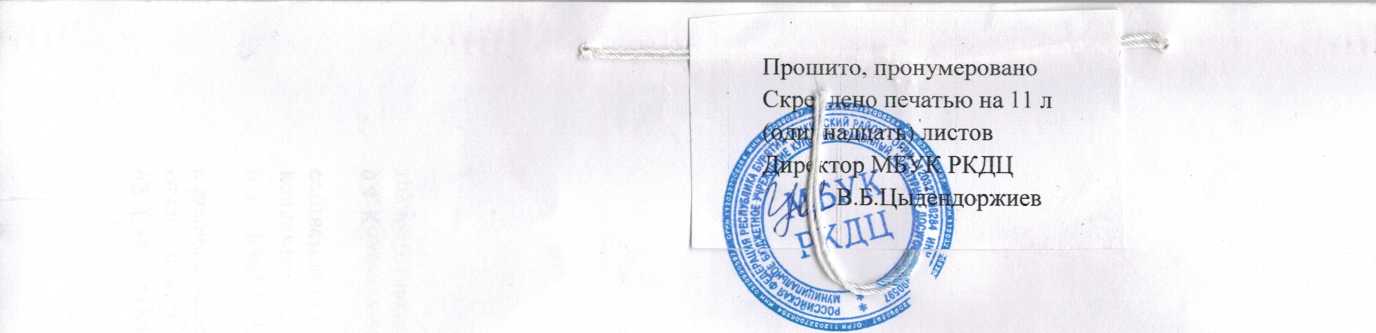 